                                                                                                                          Alfonso XIII, 101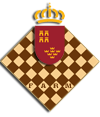                      Federación de Ajedrez                                                             30310-LOS DOLORES (Cartagena)                         Región de Murcia                                                                 Tfno. y Fax:  968 12 61 62                                                                                                                                                     www.farm.es              Aval para la Presentación de la Candidatura a Presidente de la Federación Como miembro de la Asamblea General de la Federación  de Ajedrez de la Región de Murcia  AVALA la candidatura de.Para su presentación como Presidente de la Federación de Ajedrez de la Región de Murcia                      Se firma el presente escrito en______________________________,Fecha:        de                      de 2020             A la Junta Electoral de la Federación de Ajedrez de la Región de MurciaAPELLIDOS Y NOMBRENº DNI, pasaporte o permiso de residenciaEstamento al que pertenece: Deportistas, Entrenadores-Monitores o ÁrbitrosEstamento al que pertenece: Deportistas, Entrenadores-Monitores o ÁrbitrosNombre y Apellidos del Candidato